Station 4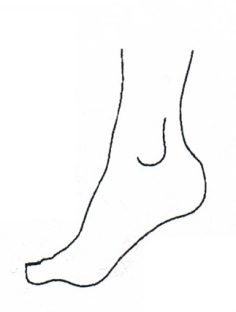 ________________________________________________________________________________Station 3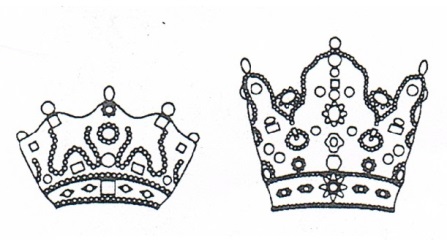 ________________________________________________________________________________Station 1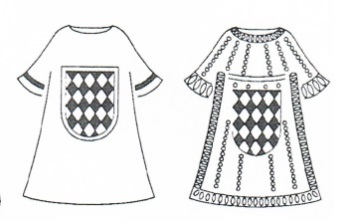 ________________________________________________________________________________Station 2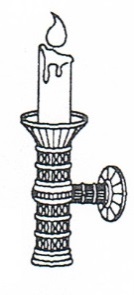 ________________________________________________________________________________Station 5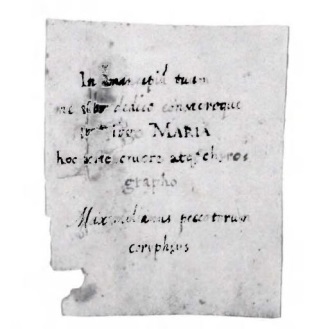 ________________________________________________________________________________